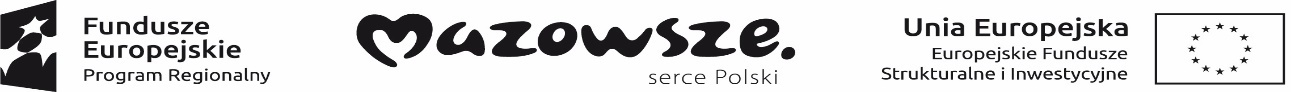 WZP/WKR/..…-…..-/……OPIS PRZEDMIOTU ZAMÓWIENIAWydatek współfinansowany z Europejskiego Funduszu SpołecznegoOpis przedmiotu zamówieniaPrzedmiot zamówienia:1. Przedmiotem zamówienia jest świadczenie przez Wykonawcę na rzecz Zamawiającego usług z zakresu medycyny pracy, polegających na wykonywaniu badań profilaktycznych pracowników Zamawiającego oraz kandydatów do pracy:badań wstępnych, badań okresowych, badań kontrolnych, badań kontrolnych okulistycznych, badań psychotechnicznych kierowców, udział lekarza medycyny pracy w komisji BHP działającej u Zamawiającego - w ramach usług dodatkowych Wystawianie  przez lekarza medycyny pracy orzeczeń lekarskich w związku z wykonywaniem wszystkich typów badań.Wystawianie przez lekarza okulistę recept na okulary, w przypadku stwierdzenia konieczności pracy w okularach korekcyjnych.Informacje dodatkowe dotyczące przedmiotu zamówienia:Badania wstępne muszą być wykonywane na terenie Warszawy w ciągu 3 dni roboczych od zgłoszenia Wykonawcy konieczności przebadania kandydata do pracy.Badania kontrolne muszą być wykonywane na terenie Warszawy w ciągu 3 dni roboczych od zgłoszenia Wykonawcy konieczności przebadania kandydata do pracy.Badania okresowe muszą być wykonywane na terenie Warszawy w ciągu 3 dni roboczych od zgłoszenia Wykonawcy konieczności przebadania pracownika.W przypadku badań uprawniających do prowadzenia pojazdu kat. „B” w celach służbowych muszą być wykonywane na terenie Warszawy w ciągu 3 dni roboczych od zgłoszenia.Wykonywanie badań musi odbywać się w dni robocze, za wyjątkiem świąt oraz dni ustawowo wolnych od pracy, tj. od poniedziałku do piątku, w godzinach min. 8.00-16.00.Świadczenia medyczne musi być wykonywane przez personel lekarski, pielęgniarski i osoby posiadające odpowiednie kwalifikacje i uprawnienia.Wykonawca jest zobowiązany do wykonywania czynności zgodnie z obowiązującymi przepisami, w szczególności:Rozporządzeniem Parlamentu Europejskiego i Rady (UE) 2016/679 z dnia 27 kwietnia 2016 r. w sprawie ochrony osób fizycznych w związku z przetwarzaniem danych osobowych                 i w sprawie swobodnego przepływu takich danych oraz uchylenia dyrektywy 95/46/WE (ogólne rozporządzenie o ochronie danych)Ustawą z dnia 10 maja 2018 r. o ochronie danych osobowych,Rozporządzeniem Ministra Zdrowia z dnia 20 lipca 2011 r. w sprawie kwalifikacji wymaganych od pracowników na poszczególnych rodzajach stanowisk pracy                                         w podmiotach leczniczych niebędących przedsiębiorcami,Rozporządzeniem Ministra Zdrowia z dnia 26 marzec 2019 r. w sprawie szczegółów wymagań, jakim powinny odpowiadać pomieszczenia i urządzenia podmiotu wykonującego działalność leczniczą,Rozporządzeniem Ministra Zdrowia i Opieki Społecznej z dnia 30 maja 1996 r. w sprawie przeprowadzania badań lekarskich pracowników, zakresu profilaktycznej opieki zdrowotnej nad pracownikami oraz orzeczeń lekarskich wydawanych do celów przewidzianych w Kodeksie Pracy.Zlecenie usług następować będzie sukcesywnie, zgodnie z bieżącymi potrzebami Zamawiającego, każdorazowo na podstawie wystawionego przez Zamawiającego skierowania na badania.Udział lekarza medycyny pracy w komisji BHP (w siedzibie MJWPU) następować będzie sukcesywnie, zgodnie z bieżącymi potrzebami Zamawiającego, każdorazowo na podstawie odrębnych zleceń Zamawiającego.Rozliczenia będą wykonywane za dany miesiąc kalendarzowy. Przy wystawionej fakturze Wykonawca przedstawi wykaz faktycznie wykonanych usług. Zamawiający dokonuje płatności na podstawie faktur przelewowych wystawionych, z co najmniej 21 dni.Z wyłonionym Wykonawcą zostanie zawarta pisemna umowa, na podstawie własnych wzorów umów stosowanych w MJWPU.Wynagrodzenie miesięczne z tytułu umowy stanowi iloczyn liczby poszczególnych usług i ich ceny jednostkowej brutto.Zamówienie będzie realizowane przez okres 12 miesięcy.Planowany termin rozpoczęcia realizacji zamówienia: 1 stycznia 2022r.Stan zatrudnienia w MJWPU na dzień 22 października 2021 r. wynosi 510 osoby.Miejsce wykonywania usług:Wszystkie wyszczególnione badania muszą być wykonywane w jednej placówce Wykonawcy na terenie Warszawy. Odległość placówki medycznej od siedziby Zamawiającego nie może przekraczać 10 km. Wykonawca w Formularzu oferty zobowiązany jest do podania miejsca wykonywania badań oraz odległości placówki medycznej od siedziby Zamawiającego, tj. Warszawa, ul. Jagiellońska 74. Wskazana odległość zawarta w pkt. 7 Formularza oferty, mierzona będzie za pomocą portali umożliwiających pomiar odległości, tj. www.targeo.pl , www.maps.google.pl lub innego wskazanego przez Wykonawcę, zgodnie z wynikiem najkorzystniejszego pomiaru dokonanego przez Zamawiającego. Zamawiający nie dopuszcza pomiaru w linii prostej oraz „w promieniu”, jak również pomiarów z wykorzystaniem tras pieszych, rowerowych, a także dróg prywatnych oraz o ograniczonym dostępie. Odległość placówki medycznej od siedziby Zamawiającego nie może przekraczać 10 km.Termin wykonania zamówienia:Czas określony – rok w okresie od 1 stycznia 2022 r. do 31 grudnia 2022 r. lub do czasu wyczerpania maksymalnej kwoty wartości zawartej umowy. Opis sposobu przygotowania oferty:Ofertę należy złożyć na formularzu ofertowym sporządzonym według wzoru określonego w Załączniku nr 1 do zapytania ofertowego. Wraz z ofertą należy podać aktualny numer wpisu do rejestru ZOZ oraz cennik pozostałych badań wykonywanych przez Wykonawcę.Opis sposobu obliczania ceny oferty:Wykonawca  zobowiązany jest podać ceny jednostkowe badań oraz cenę łączną wszystkich badań z zakresu medycyny pracy w formularzu ofertowym sporządzonym według wzoru określonego w Załączniku Nr 1 do niniejszego zapytania ofertowego. Ceny muszą być podane w walucie PLN z dokładnością do dwóch miejsc po przecinku.Kryterium wyboru najkorzystniejszej oferty:Wybór najkorzystniejszej oferty odbędzie się w oparciu o przeprowadzone zapytania ofertowe, a za najkorzystniejszą ofertę zostanie uznana oferta Wykonawcy, który uzyska najwyższą łączną ocenę obliczoną wg następujących kryteriów:Łączne koszty badań w ramach przedmiotu zamówienia – 50 %Ocena ofert zostanie dokonana według następującego wzoru:                                   		Najniższe łączne koszty badań (z ww.) ze wszystkich ofert niepodlegających odrzuceniuKryterium „Łączne koszty badań (z ww.)” = ………….…………………………………………………………. x Waga (tj. 50)					Łączne koszty badań z oferty badanej, niepodlegającej odrzuceniuDostępność wybranych usług świadczonych przez Wykonawcę – 50 %Minimalna wymagana dostępność lekarzy specjalistów:Lekarz medycyny pracy: 40 godzin/tydzieńLekarz okulista: 30 godzin/tydzieńLekarz psycholog: 30 godzin/tydzieńLekarz neurolog: 30 godzin/tydzieńSposób przyznawania punktów dla każdego specjalisty - suma godzin w tygodniu:Punktacja:	   od 30h do 35h 		- 0 pkt.		   Powyżej 35h do 40h 	- 5 pkt.		   Powyżej 40h do 45h	 - 7 pkt.	Powyżej 45h		- 10 pkt.Informacje dodatkowe:- Zamawiający nie dopuszcza możliwości składania ofert częściowych.- W celu zapewnienia porównywalności wszystkich ofert, Zamawiający zastrzega sobie prawo do skontaktowania się z właściwymi Wykonawcami, w celu uzupełnienia lub doprecyzowania ofert.KryteriumWaga %Łączne koszty wybranych badań:Lekarz medycyny pracyOkulistaNeurologPsycholog (badanie psychotechniczne dla kierowców)Morfologia, OBCholesterol całkowityEKG z opisemGlukoza50Dostępność lekarza medyny pracy15Dostępność okulisty15Dostępność psychologa (badanie psychotechniczne dla kierowców)10Dostępność neurologa10